ТОГБУК «Научно-методический центрнародного творчества и досуга»«МЫ ВМЕСТЕ – МЫ БУДУЩЕЕ»(опыт работы культурно-досуговых учреждений Токаревского района с детьми, подростками и молодежью)г. Тамбов2014 годОрганизуя работу с детьми, подростками и молодежью, культурно-досуговые учреждения Токаревского района комплексно решают следующие задачи:проведение мероприятий, направленных на патриотическое, эстетическое, гражданско-правовое и духовно-нравственное воспитание;формирование здорового образа жизни;создание условий для организации культурного досуга;проведение районных семинаров и практических занятий по проблемам организации досуга детей, подростков, молодежи, особенно в летний период.Культурно-досуговая работа с детьми, подростками и молодёжью осуществляется в рамках районной долгосрочной целевой программы «Культура Токарёвского района (2011–2015гг)», в которой предусмотрены следующие подпрограммы:«Здоровое поколение (2011–2015гг)»;«Дети и семья (2011–2015гг)» и др.ТОГБУК «Научно-методический центр народного творчества и досуга» были разработаны и внедрены в практику работы клубных учреждений Токаревского района с 2007 года долгосрочные программы «Гражданином быть обязан» (по правовому воспитанию), «Компас памяти» (по патриотическому воспитанию).За последние годы в рамках данных программ в клубных учреждениях района создано 7 клубов по интересам для детей и молодежи – в МБУК «Культурно-досуговый центр» - клуб «Память» (2008г), детское объединение «Колокол» (2009г); в Чичеринском СДК – краеведческий клуб «Наш край» (2009г); спортивный клуб (Старогрязновский филиал КДЦ) и другие.Благодаря долгосрочным программам увеличилось количество мероприятий и появилось разнообразие форм для работы с детьми, подростками и молодежью по основным направлениям работы.В рамках программ были проведены: «круглые столы» «Тайна четырех эпох», «Символика России», выложена аллея памяти с участием членов клубов «Память», детского объединения «Колокол». На базе клубов по интересам про- шли уроки мужества, поэтические литературные вечера, конкурсные программы,     брейн-ринги, встречи с очевидцами событий 1941–1945 годов и презентации «Защитники Отечества в моей семье», районный конкурс чтецов «Пою тебе, моя Россия!».В практику работы КДЦ прочно вошли новые формы деятельности – видеопоказ (параллельно с чтением и обсуждением) и слайдовые презентации по страницам истории малой родины и нашей страны в целом, например, «Путешествие в страну городов-героев», «Путешествие по красной книге». Ежегодно проводится акция «Объект внимания», направленная на благоустройство территории памятников, обелисков. Одной из форм работы по гражданско-патриотическому воспитанию стали проходившие ежегодно состязания молодежных команд «Россиянин – значит сильный». В рамках конкурсной программы проводились игры и забавы, основанные на русских традициях (перетягивание каната, кулачные бои и т.д.).В связи с проведением областного Года культуры (2013г.) в  культурно-досуговых учреждениях Токаревского района прошли следующие мероприятия: районный фестиваль детского и юношеского творчества «Калейдоскоп юных талантов», фольклорный праздник «Развеселые частушки любят дети и старушки», районные праздники, посвященные 85-летию района «С малой родины моей начинается Россия», Дню защиты детей «Мир, в котором я живу, называется мечтой», Дню молодежи «Мы вместе – мы будущее», Дню знаний «Здравствуй, школа!», на которых были организованы выставки детского рисунка, поделок народного творчества «Край мой – гордость моя!», проводились спортивно-игровые программы «К спортивным победам стремясь», акции «Не опоздай с добротой», концерты детской художественной самодеятельности и другие.В рамках объявленного Года экологии (2013г) в Токаревском районе проведены разнообразные мероприятия по экологическому воспитанию подрастающего поколения: краеведческие, поэтические эстафеты «Времена года в стихах Тамбовских поэтов», часы краеведения «Эта земля твоя и моя», экологические игры «Я хочу дружить с природой», праздники цветов, лекарственных растений и т.д.В период летних каникул проведены следующие мероприятия: детские игровые программы, уроки нравственного воспитания «Радуга детства», «Сказочные краски детства», развлекательные и познавательные театрализованные программы «Двигайся больше», «Правила движения изучай с рождения», уроки здоровья, профилактические беседы, актуальные разговоры «Увлекательное путешествие по здоровому образу жизни», молодежные акции «Мы против курения» и другие.Работники культурно-досуговых учреждений Токаревского района немало мероприятий провели в дни встречи Олимпийского огня, проведения XXII Зимних Олимпийских, Параолимпийских игр «Сочи-2014» – концерты в дни открытия Олимпиады, игровые программы, часы информации «Олимпийский наш привет», проведен районный конкурс детских рисунков «Спорт и я – верные друзья». Культурно-досуговый центр провел День здоровья «Лыжня зовет», устраивал массовые катания на коньках «Ледовые дискотеки».Большую роль по вовлечению подрастающего поколения в культурную жизнь по месту жительства играют клубные формирования.На 1 января 2014 года в Токаревском районе работает 66 любительских объединений с числом участников 1181 человек, из них детских 20 с числом посетителей 361 человек. С 2008 года число любительских объединений для подрастающего поколения увеличилось на 7 единиц.На 1 января 2014 года клубных формирований самодеятельного народного творчества в Токаревском районе 95 с числом участников 1104 человека, из них для детей и молодежи 66 с числом посетителей 786.За последние 3 года произошло увеличение клубных формирований для детей на 4 единицы.Предлагаем для работников культурно-досуговых учреждений области сценарий детского праздника медовый Спас «В Медовом царстве» МБУК «Культурно-досуговый центр Токарёвского района.» для работы с детьми, подростками и молодёжью.МБУК «Культурно-досуговый центр» Токаревского района«В медовом царстве»(Сценарий детского праздника медовый Спас)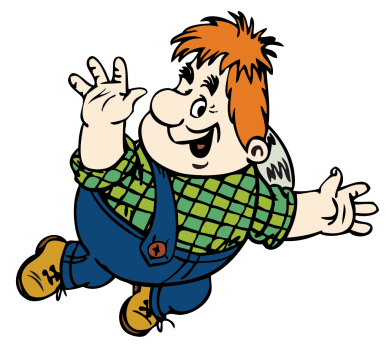 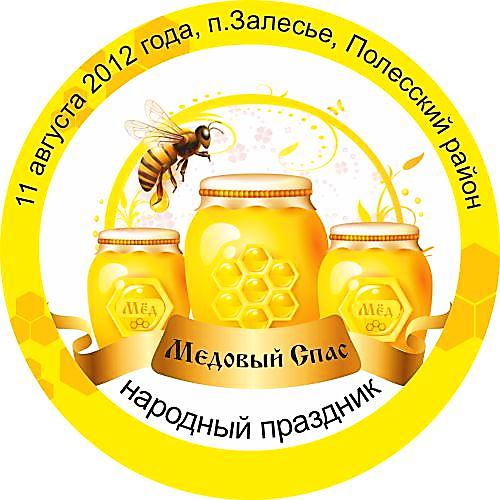 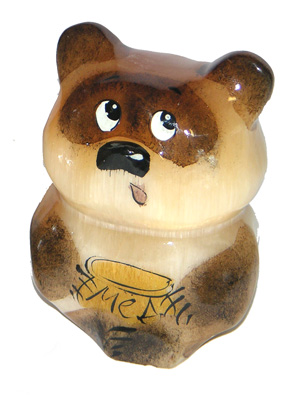 р.п. Токаревка2013г.Праздник Спаса проводится на свежем воздухе, лучше на небольшой площадке или поляне. Оформление соответствует теме «Пасека», повсюду стоят яркие бутафорские ульи. Поляна украшена рисунками, венками из цветов, веток деревьев, колосьев.Костюмы участников праздника условны, они состоят из простейших деталей, отражающих образ пасечника, пчелок, героев мультфильмовДействующие лица:ПасечникКоролева Медового ЦарстваВинни-ПухКарлсонПчелки и другие герои  мультфильмовЗвучит музыкальная пьеса «Народный праздник» А. Курченко.На сценическую площадку выходит Пасечник.Пасечник. Здравствуйте, ребята!Сегодня в Медовом Царстве праздник - Медовый Спас. Знаете, что это за праздник? (Ребята отвечают)А хотите, я вам расскажу о нем подробно? (Ребята отвечают)К этому празднику пчела перестает носить взятки, приходится подрезать, «заламывать» пчелиные соты в ульях. Опытные пасечники говорят, что если не заломать соты, то соседние пчелы могут вытаскать весь мед. Вырезанные соты несли в церковь для освящения и на помин родителей. Отсюда название Медовый Спас или спас в меду.Сегодня на празднике вы сможете подружиться с пчелками - труженицами, повеселиться, полакомится медом, поводить хороводы, поиграть.Звучит «Полет шмеля» из оперы Н. Римского-Корсакова «Сказка о царе Салтане». Из-за пчелиных домиков выбегают Пчелки и кружатся по сцене в танце, вместе с ними Королева Медового Царства. Музыка стихает.Королева Медового Царства. Здравствуйте, дорогие мальчишки и девчонки? Вы узнали меня? Кто я? (Ребята отвечают) Правильно, друзья! Я Королева Медового Царства. И очень рада, что сегодня с вами встретилась. Приветствую вас в Медовом Царстве. Сегодня у нас великий праздник. В старину именно с 14 августа начинали водить осенние хороводы. Как вы думаете, ребята, какие движения понадобятся нам для сегодняшнего хоровода. (Ребята отвечают) Правильно? Наш танец должен напоминать движения пчелок в полете! Давайте вместе с Пчелками покружимся в хороводах.Пчелки помогают детям выстроиться в хороводы и под мелодию русской народной песни «Полоса моя, полосонька», «Выйду ль я на реченьку», «У зори-то, у зореньки» и др. кружатся с ребятами в хороводах. Музыка стихает, Пчелки возвращаются к ульям.Королева Медового Царства. Ребята, сегодня к нам на праздник приглашены мульти-сладкоежки. Каких героев - сладкоежек из мультфильмов, вы знаете? (Ребята отвечают). А теперь встречайте... Самый большой любитель меда в мире! Винни – Пух!(Появляется Винни -Пук. Прохаживаясь вокруг ульев, он напевает песенку.)Винни — Пух. Мишка очень любит мед! Почему? Кто поймет? В самом деле, почему Мед так нравится ему?Добрый день, сладкоежки! Первый раз, меня пригласили в Мeдовое Царство. (Оглядывается) Боюсь, как бы пчелы не покусали… Со мной всегда какие-то истории приключаются. Однажды гуляя, по лесу, я вышел на полянку и увидел высокий - превысокий дуб, на самой верхушке которого кто-то громко жужжал……Я сел на траву под деревом, обхватил голову лапами и стал думать.  Сначала я подумал так: «Это «жжжж» неспроста! Зря никто жужжать не станет. Само дерево жужжать не может. Значит, тут кто-то жужжит. А зачем тебе жужжать, если ты не пчела? По-моему, так!» Потом я еще подумал, подумал и сказал про себя: «А зачем на свете, пчелы?». А? Ребята, зачем? (Дети отвечают) Для того, чтобы делать мед! По-моему так, а зачем на свете мед? (Ребята отвечают)Для того, чтобы я его ел. По-моему, так, а не иначе! Мед я очень люблю, а еще очень люблю веселые игры. Ребята, хотите со мной поиграть? (Ребята отвечают)Винни — Пух идет в зал к ребятам.Винни – Пух. Давайте поиграем в мою самую, самую любимую игру «У медведя во бору». Знаете эту игру? (Ребята отвечают). Тогда я напомню, как в неё играть. Я - водящий. Я буду спать в берлоге (в условном месте). А вы, ребята, расположитесь на другой стороне площадки в своем доме. Пространство между вашим домом и моей берлогой - лес, или еще его называют бор. Вы пойдете в бор за грибами. Собирая их, напевайте:У медведя во бору Грибы, ягоды беру. Медведь простыл, На печи застыл!И постепенно приближайтесь к берлоге. Последние две строчки: могут звучать так: А медведь сидит И на нас рычит!Я буду притворяться спящим. На последних словах вскочу и начну вас ловить. Вы же должны быстро убежать к себе домой или разбежаться в стороны, стараясь не попасть ко мне в лапы.Кого я поймаю, тот выходит из игры, а с остальными ребятами мы продолжим игру... В конце игры все пойманные ребята хором поют нам веселую песню.(Звучит музыка, ребята с Винни - Пухом играют в игру)Пасечний. Устали? Отдыхайте. Сейчас мы с вами послушаем концертный номер.(Идет номер художественной самодеятельности. На сценическую площадку выбегает Карлсон)Карлсон. Спокойствие, только спокойствие, без паники! А есть ли у вас медовые пряники?Пасечник (улыбаясь). А зачем тебе медовые пряники?Карлсон. Вы забыли, что я самый лучший в мире пожиратель медовых пряников, печенья, клубничного варенья, плюшек, ватрушек, мармелада!... Помните, когда я был в гостях у Малыша, он подарил мне столько сладостей, что я не смог все съесть. Ребята, а вы тоже любите сладости? (Дети отвечают) Вы любите печенье? (Дети отвечают) А клубничное варенье? (Дети отвечают) А мармелад? (Дети отвечают) Ну, а мед? (Дети отвечают).Королева Медового Царства. Постойте, постойте. Позвольте вас представить ребятам.Карлсон. Нет-нет, я думаю, что здесь собрались дети, которые хорошо меня знают. Верно, ребята? (Дети отвечают) Так кто из вас скажет, как меня зовут? (Дети отвечают). А как вас зовут, ребята? Три, четыре... (Дети называют свои имена) Какие у вас красивые имена! Здесь действительно собрались славные ребята. (Поет и читает под музыку)Счастлив видеть малышей и малышек, Всех, всех, всех веселых ребятишек Карлсон, который живет на крыше! А тем, кто до меда охоч,Карлсон всегда готов помочь! Я задам сейчас загадки-Крепко думайте ребятки,Будет вам вознагражденье –Очень сладкое угощение!Пораскинь умом немножко – И получишь сразу ложку!На сцену выносят бутафорскую бочку, на которой яркими буквами написано «Мед». В бочке находится банка с медом для угощения ребят.Загадки КарлсонаКто там кричит в рассветный час: «Ко-ко-ко - кормите нас!» (Куры)Ответившему (или всеми ответившим) Карлсон дает ложку меда. Из гигиенических соображений запаситесь одноразовыми пластмассовыми ложками. Игра в загадки, которую потом будет проводить Винни - Пух, продолжается на тех же условиях.Мы вымыли руки И сели за стол.А он неумытый обедать пошел.И с ним бесполезна любая беседа:Он вымоет лапки, Но после обеда! (Кот)Очень любят дети Холодок в пакете. Холодок, Холодок,Дай лизну тебя разок! (Мороженое)Это кто,Это кто,Скачет по тропинке? У кого,У кого,Ножки, как пружинки?У кого, У кого,На спине веснушки? Знаем,Знаем, у кого -У речной...       (Лягушки)На солнце я похожий,И солнце я люблю,За солнцем поворачиваюГолову свою.    (Подсолнечник)Винни-Пух. Карлсон, а можно и мне загадать ребятам загадки?Карлсон. Конечно можно. Загадки Винни-Пуха.Все говорят, Что похож я на папу. Такой темно - бурый, Такой косолапый... Но только и папа Похож на меня. Такой же охотник до меда,Как я!О ком эта загадка?   (Медвежонок)Ходит по лесу, ревет,Любит ягоды и мед.  (Медведь)Карлсон. Ну, что ты все про себя загадки загадываешь? Ишь, как себя любишь, больше меда, наверное...Винни-Пух (весело смеется).И еще одна загадка – Кто играет с нами в прятки? Коль окликнешь — то услышишь, А увидеть - не увидишь.    (Эхо)Карлсон. Молодцы, ребятки, умеете разгадывать загадки. А кто у нас самый голосистый на празднике? (Ребята отвечают) Это мы сейчас проверим. Музыкант будет наигрывать мелодии песен, ваша задача - узнать мелодию и запеть песенку. Кто первый узнает, тому и сладкий приз.Идет конкурсКоролева Медового Царства. Здесь действительно собрались славные ребятки! Надо же, вспомнили все песенки!Идет к зрителям на площадку.Подойдите ко мне все самые ловкие, осторожные, чуткие и внимательные, все кто хочет поиграть в замечательную игру «Пчелы».Дети подходят. Королева Медового Царства выбирает несколько водящих. Они будут цветами. Остальных ставит в несколько кругов вокруг цветов — это сторожа, остальные ребята – пчелки.Итак, ребята, объясняю условия игры: сторожа, взявшись за руки, ходят вокруг цветов и поют: Пчелки яровые, Крылья золотые, Что вы сидите, В поле не летите?Аль вас дождичком сечет? Аль вас солнышком печет? Летите за горы высокие, За леса зеленые – На кругленький лужок.На лазоревый цветок.Пчелы стараются забежать в круг, а сторожа то подымая, то опуская руки, мешают им. Как только одной из пчел удается проникнуть в круги и коснуться цветка, сторожа, не сумевшие уберечь цветок, разбегаются. Пчелы бегут за ними, стараясь «ужалить» и пожужжать в уши.Королева Медового Царства. В народе есть пословица такая: «Одна  пчелка немного меду натаскает»... Вот и живут пчелы семьями, большими и малыми - семья эта называется—рой. Давай, ребята, поиграем в игру «Пчелы и рой».Все играющие беспорядочно передвигаются по игровой площадке громко жужжать, в этот момент они все являются пчелами. Как известно, пчелы собираются в рой — семью, состоящую из определенного количества пчел. В рое может быть любое количество пчел по желанию ребят. Играющим по команде ведущего, нужно будет создать рой, т.е. схватиться друг за друга. Сигналом к тому, чтобы рой вновь распался на отдельных пчелок, служит команда Королевы Медового Царства: Пчелка, гуди,  В поле лети, С поля лети, Медок неси!Во второй раз:Яры пчелушки, Медоносушки,Летите по волюшке…Несите медок в сотушки!Королева Медового Царства. Какие вы дружные ребята! Как настоящие пчелки. Хотите еще поиграть? В игры «Перелет пчелиного роя» смогут победить только самые дружные и ловкие ребята. Объясняю условия нашей эстафеты: в ней можно участвовать всем желающим. Для этого	 нужно объединиться в несколько команд, выбрать трех ребят, которые станут препятствиями на пути команды - пчелиного роя. Три человека от каждой команды встают на линии эстафеты на равном небольшом расстоянии друг от друга. Им не надо ничего делать, просто стоять, как препятствие. Остальная команда будет пчелиным роем. Сколько таких роев у нас получилось?Карлсон и Винни-Пух считают и называют количество «роев»Стать роем легко: всем игрокам нужно выстроиться в колону и  положить руки на плечи впереди стоящим. Капитан будет «головой» роя, замыкающий колонну - «хвостом».  Рой готов к движению. Двигается он, как вы знаете, кружась и петляя. Нашему рою тоже придется кружить и петлять, не толкая «столбы» и не разрывая на кусочки свое «туловище» обогнуть поворотный флажок и двигаться обратно. Команда - победитель определяется по «хвосту» роя, т.е. последнему участнику. А теперь внимание! Старт!Звучит «Полет шмеля». Ребята играют в игру. Каждому игроку победившей команды вручается шуточная медаль.Пасечник, Королева Медового Царства, мультисладкоежки Винни-Пух и Карлсон, Пчелки выходят на сценическую площадку.Пасечник. Пусть праздник Медовый Спас длится...Королева Медового Царства. Не уставайте никогда дружить и веселиться....Винни-Пух. (вместе.) Не жадничать, не лгать, не злиться…Пчелки. (все вместе). И быть счастливыми всегда!Составитель: зам. директора МБУК «КДЦ» Токаревского районаН.И. ЗамараеваОтветственная за выпуск: вед. методист отдела досуга ТОГБУК «НМЦ НТ и Д»О.В. Хапрова